                                                        ПроектПОСТАНОВЛЕНИЕот _____________20___ № _________Об утверждении Административногорегламента предоставления муниципальнойуслуги «Направление  уведомления о соответствии (несоответствии) построенных или реконструированных объекта индивидуального жилищного строительства или садового дома требованиям законодательства о градостроительной деятельности».  В соответствии Федеральным законом от 27.07.2010 N 210-ФЗ "Об организации предоставления государственных и муниципальных услуг", Постановлением Администрации муниципального образования город Саяногорск от 21.03.2018 № 196 «О разработке и утверждении административных регламентов предоставления муниципальных услуг», руководствуясь ст.32 Устава муниципального образования город Саяногорск, утвержденного Решением Саяногорского городского Совета депутатов от 31.05.2005 №35, Администрация муниципального образования город Саяногорск,  П О С Т А Н О В Л Я  Е Т:          1. Утвердить Административный регламент предоставления муниципальной услуги «Направление  уведомления о соответствии (несоответствии) построенных или реконструированных объекта индивидуального жилищного строительства или садового дома требованиям законодательства о градостроительной деятельности».              2.	Информационно-аналитическому отделу Администрации муниципального образования город Саяногорск опубликовать настоящее постановление в средствах массовой информации и разместить на официальном сайте муниципального образования город Саяногорск в сети Интернет.3.	Настоящее постановление вступает в силу после его официального опубликования в средствах массовой информации.4.	Контроль за исполнением настоящего постановления возложить на руководителя Департамента архитектуры, градостроительства и недвижимости города Саяногорска.Главамуниципального образованиягород Саяногорск	М.А. ВаловСОГЛАСОВАНО:Проект постановления размещен на официальном сайте муниципального образования город Саяногорск для независимой антикоррупционной экспертизы с « 22 » октября  по « 4»  ноября 2018г.Исп.: Мальцев С.В.тел. 8(39042)22877Рассылка: дело-1экз., информационно-аналитический отдел-1экз., ДАГН-1экз.ПроектПриложениек Постановлению Администрациимуниципального образованияг. Саяногорскот _________№_______                                                  АДМИНИСТРАТИВНЫЙ РЕГЛАМЕНТ ПРЕДОСТАВЛЕНИЯ МУНИЦИПАЛЬНОЙ УСЛУГИ«Направление  уведомления о соответствии (несоответствии) построенных или реконструированных объекта индивидуального жилищного строительства или садового дома требованиям законодательства о градостроительной деятельности»I. Общие положения        Общие сведения о муниципальной услуге        1. Административный регламент по предоставлению муниципальной услуги «Направление  уведомления о соответствии (несоответствии) построенных или реконструированных объекта индивидуального жилищного строительства или садового дома требованиям законодательства о градостроительной деятельности» (далее –  регламент) разработан в целях повышения качества и доступности предоставления муниципальной услуги «Направление  уведомления о соответствии (несоответствии) построенных или реконструированных объекта индивидуального жилищного строительства или садового дома требованиям законодательства о градостроительной деятельности» (далее - муниципальная услуга), создания комфортных условий для ее получения.       2. Регламент определяет порядок, сроки и последовательность действий (административных процедур) при предоставлении муниципальной услуги на территории муниципального образования город Саяногорск.Орган, предоставляющий муниципальную услугу3. Органом, предоставляющим муниципальную услугу на территории муниципального образования г. Саяногорск (далее - уполномоченный орган), является Департамент архитектуры, градостроительства и недвижимости г. Саяногорска (ДАГН).4. Органы местного самоуправления, а также организации в случаях, предусмотренных законодательством Российской Федерации, законодательством Республики Хакасия и муниципального образования г. Саяногорск, участие которых необходимо при исполнении муниципальной услуг:- Управление Федеральной службы государственной регистрации, кадастра и картографии по Республике Хакасия;- Государственное унитарное предприятие Республики Хакасия "Управление технической инвентаризации";- Федеральное государственное предприятие "Ростехинвентаризация - Федеральное бюро технической инвентаризации" по Республике Хакасия;- ФГБУ "Федеральная кадастровая палата Федеральной службы государственной регистрации, кадастра и картографии".Лица, имеющие право на получение муниципальной услуги5. Получателем муниципальной услуги (далее - заявителем) является физическое или юридическое лицо (его уполномоченный представитель), обратившееся с заявлением о предоставлении муниципальной услуги (далее - заявление) в орган, предоставляющий муниципальную услугу на территории муниципального образования г. Саяногорск.6. Заявителями на представление муниципальной услуги являются физические или юридические лица либо их уполномоченные представители, обратившиеся с заявление о предоставлении муниципальной услуги, имеющие в собственности (аренде) земельные участки, здания для реконструкции.7. Уполномоченными представителями от заявителя - физического лица являются:- законные представители (родители, усыновители, опекуны) несовершеннолетних в возрасте до 18 лет;- опекуны недееспособных граждан;- представители, действующие в силу полномочий, основанных на доверенности или договоре.8. Уполномоченными представителями от заявителя - юридического лица являются:- лица, действующие в соответствии с законодательством Российской Федерации без доверенности;- представители в силу полномочий, основанных на доверенности или договоре;- участники юридического лица в предусмотренных законодательством Российской Федерации случаях.Порядок информирования о предоставлении муниципальной услуги9. Информацию о порядке, сроках и процедурах предоставления муниципальной услуги можно получить непосредственно в уполномоченном органе по адресу: Республика Хакасия, город Саяногорск, Заводской мкрн., 58;на официальном сайте уполномоченного органа по адресу: www.sayan-adm.ru;на Российском портале государственных услуг (далее - РПГУ) по адресу: www.gosuslugi.ru, а также информирование осуществляется по телефону: 8(39042)22877.Заявитель может представить письменное обращение в уполномоченный орган, направив его по адресу: Республика Хакасия, город Саяногорск, Заводской мкрн., 58 или по электронной почте: dagnpriem@sng.khakasnet.ru.10. Письменные обращения заявителей по вопросам о порядке, способах и условиях получения муниципальной услуги рассматриваются сотрудниками уполномоченного органа с учетом времени подготовки ответа заявителю не позднее 30 дней с момента регистрации обращения уполномоченным органом.Обращения по вопросам предоставления муниципальной услуги, поступающие по электронной почте, исполняются аналогично документам на бумажных носителях. Подготовленный ответ направляется заявителю по указанному в электронном обращении почтовому адресу.11. Прием заявлений на предоставление муниципальной услуги осуществляется: РХ, г. Саяногорск, Заводской мкрн., 58, 1 этаж, кабинет N 6, в соответствии с режимом работы - приемные дни: вторник, среда - с 8.00 до 17.00 час.II. Стандарт предоставления муниципальной услугиНаименование муниципальной услуги        12. Муниципальная услуга «Направление  уведомления о соответствии (несоответствии) построенных или реконструированных объекта индивидуального жилищного строительства или садового дома требованиям законодательства о градостроительной деятельности»        Орган, предоставляющий муниципальную услугу13.Предоставление муниципальной услуги осуществляется Департаментом архитектуры, градостроительства и недвижимости г. Саяногорска.Результат предоставления муниципальной услуги        14. Результатом предоставления муниципальной услуги является:направление уведомления о соответствии построенных или реконструированных объекта индивидуального жилищного строительства или садового дома требованиям законодательства о градостроительной деятельности (форма приложению № 3)направление уведомления о несоответствии построенных или реконструированных объекта индивидуального жилищного строительства или садового дома требованиям законодательства о градостроительной деятельности (форма приложению № 4 )Срок предоставления муниципальной услуги15. Срок предоставления муниципальной услуги не более 7 рабочих дней со дня поступления уведомления  об окончании строительства или реконструкции объекта индивидуального жилищного строительства или садового дома ( форма приложению № 2)Перечень нормативных правовых актов, регулирующих отношения, возникающие в связи с предоставлением муниципальной услуги, с указанием их реквизитов и источников официального опубликования16. Предоставление муниципальной услуги осуществляется в соответствии с:- Конституцией Российской Федерации ("Российская газета", 1993, N 237);- Гражданским кодексом Российской Федерации от 30.11.1994 N 51-ФЗ ("Российская газета" от 08.12.1994 N 238 - 239);- Бюджетным кодексом Российской Федерации от 31.07.1998 N 145-ФЗ ("Собрание законодательства РФ", 03.08.1998, N 31, ст. 3823);- Налоговым кодексом Российской Федерации, часть 2 от 05.08.2000 N 117-ФЗ ("Собрание законодательства РФ", 07.08.2000, N 32, ст. 3340);- Федеральным законом от 02.05.2006 N 59-ФЗ "О порядке рассмотрения обращений граждан Российской Федерации" ("Российская газета" от 05.05.2006 N 95);- Федеральным законом от 06.10.2003 N 131-ФЗ "Об общих принципах организации местного самоуправления в Российской Федерации" ("Российская газета" от 08.10.2003 N 202);- Федеральным законом от 27.07.2010 N 210-ФЗ "Об организации предоставления государственных и муниципальных услуг" ("Российская газета" от 30.07.2010 N 168);- Градостроительным кодексом Российской Федерации;- Федеральным законом от 29.12.2004 N 191-ФЗ "О введении в действие Градостроительного кодекса Российской Федерации";- Уставом муниципального образования город Саяногорск, утвержденным решением Саяногорского городского Совета депутатов от 31.05.2005 N 35;- Правилами землепользования и застройки г. Саяногорска, утвержденными решением Саяногорского городского Совета депутатов N 110 от 22.12.2010;- Правилами землепользования и застройки пгт  Майна, утвержденными решением Саяногорского городского Совета депутатов N 110 от 22.12.2010;- Правилами землепользования и застройки пгт Черемушки, утвержденными решением Саяногорского городского Совета депутатов N 110 от 22.12.2010;- Положением "О Департаменте архитектуры, градостроительства и недвижимости г. Саяногорска" (в новой редакции), утвержденным Постановлением Администрации МО г. Саяногорск N 602 от 20.06.2016г.;- градостроительными, строительными, санитарными и другими действующие нормами и правилами (СНиП, ГОСТ, СанПиН и т.д.);- Приказом Министерства строительства и жилищно-коммунального хозяйства Российской Федерации от 19 сентября 2018г. № 591/пр «Об утверждении форм уведомлений, необходимых для строительства или реконструкции объекта индивидуального жилищного строительства или садового дома»;- иными муниципальными нормативными актами, регламентирующими правоотношения в указанной сфере.Исчерпывающий перечень документов (информации), необходимых в соответствии с законодательными или иными нормативными правовыми актами для предоставления муниципальной услуги, которые заявитель должен предоставить самостоятельно17. Перечень документов, предоставляемых заявителемВ случае строительства или реконструкции объекта индивидуального жилищного строительства или садового дома застройщик в срок не позднее одного месяца со дня окончания строительства или реконструкции объекта индивидуального жилищного строительства или садового дома подает на бумажном носителе посредством личного обращения в уполномоченный орган, в том числе через МФЦ, либо направляет в уполномоченный орган посредством почтового отправления с уведомлением о вручении или единого портала государственных и муниципальных услуг уведомление об окончании строительства, содержащее следующие сведения:на бумажном носителе посредством личного обращения;почтовым отправлением с уведомлением о вручении в адрес ДАГН г.Саяногорска;через многофункциональный центр;через Единый портал государственных и муниципальных услуг (в случае наличия технической возможности).В уведомлении об окончании строительства или реконструкции объекта индивидуального жилищного строительства или садового дома должны содержаться следующие сведения:фамилия, имя, отчество (при наличии), место жительства застройщика, реквизиты документа, удостоверяющего личность (для физического лица);наименование и место нахождения застройщика (для юридического лица), а также государственный регистрационный номер записи о государственной регистрации юридического лица в едином государственном реестре юридических лиц и идентификационный номер налогоплательщика, за исключением случаев, если заявителем является иностранное юридическое лицо;кадастровый номер земельного участка (при его наличии), адрес или описание местоположения земельного участка;сведения оправе застройщика на земельный участок, а также сведения о наличии прав иных лиц на земельный участок (при наличии таких лиц);сведения о виде разрешенного использования земельного участка и объекта капитального строительства (объекта индивидуального жилищного строительства или садового дома);сведения о параметрах построенных или реконструируемых объекта индивидуального жилищного строительства или садового дома,  о об отступах от границ земельного участка;сведения о том, что объект индивидуального жилищного строительства или садовый дом не предназначен для раздела на самостоятельные объекты недвижимости;сведения об оплате государственной пошлины за осуществление государственной регистрации прав;почтовый адрес и (или) адрес электронной почты (номер телефона) для связи с застройщиком;способ направления застройщику уведомлений.17.1. Уведомление предоставляется по форме согласно Приложению №2 к настоящему Административному регламенту с приложением следующих документов:1) правоустанавливающие документы на земельный участок в случае, если права на него не зарегистрированы в Едином государственном реестре недвижимости;2) документ, подтверждающий полномочия представителя застройщика, в случае, если уведомление о планируемом строительстве направлено представителем застройщика;3) заверенный перевод на русский язык документов о государственной регистрации юридического лица в соответствии с законодательством иностранного государства в случае, если застройщиком является иностранное юридическое лицо;4) технический план объекта индивидуального жилищного строительства или садового дома;5) заключение между правообладателями земельного участка соглашение об определении их долей в праве общей долевой собственности на построенные или реконструируемые  объект индивидуального жилищного строительства или садовый дом в случае, если земельный участок, на котором построен или реконструирован объект индивидуального жилищного строительства или садовый дом, принадлежит двум и более множественностью лиц на стороне арендатора (применяется к жилым домам и строениям, построенным и реконструированным на дачных и садовых земельных участках).       Основания для отказа в предоставлении муниципальной услуги:18. В случае отсутствия в уведомлении об окончании строительства сведений, предусмотренных  частью 17 настоящего регламента, или отсутствия документов, прилагаемых к нему и предусмотренных пунктами 1 – 5 части 17.1 настоящего регламента, а также в случае, если уведомление об окончании строительства поступило после истечения десяти лет со дня поступления уведомления о планируемом строительстве, в соответствии с которым осуществлялись строительство или реконструкция объекта индивидуального жилищного строительства или садового дома, либо уведомление о планируемом строительстве таких объекта индивидуального жилищного строительства или садового дома ранее не направлялось (в том числе было возвращено застройщику в соответствии с частью 6 статьи 51.1  Градостроительного кодекса РФ), уполномоченные на выдачу разрешений на строительство орган местного самоуправления (ДАГН г.Саяногорска) в течение трех рабочих дней со дня поступления уведомления об окончании строительства возвращает застройщику уведомление об окончании строительства и прилагаемые к нему документы без рассмотрения с указанием причин возврата. В этом случае уведомление об окончании строительства считается ненаправленным.18.1. Основания выдачи уведомления о несоответствии построенных или реконструированных объекта индивидуального жилищного строительства или садового дома требованиям законодательства о градостроительной деятельности:1) параметры построенных или реконструированных объекта индивидуального жилищного строительства или садового дома не соответствуют указанным в пункте 1 части 19 статьи 55 Градостроительным кодексом  РФ предельным параметрам разрешенного строительства, реконструкции объектов капитального строительства, установленным правилами землепользования и застройки, документацией по планировке территории, или обязательным требованиям к параметрам объектов капитального строительства, установленным Градостроительным кодексом РФ, другими федеральными законами;2) внешний облик объекта индивидуального жилищного строительства или садового дома не соответствует описанию внешнего облика таких объекта или дома, являющемуся приложением к уведомлению о планируемом строительстве, или типовому архитектурному решению, указанному в уведомлении о планируемом строительстве, или застройщику было направлено уведомление о несоответствии указанных в уведомлении о планируемом строительстве параметров объекта индивидуального жилищного строительства или садового дома установленным параметрам и (или) недопустимости размещения объекта индивидуального жилищного строительства или садового дома на земельном участке по основанию, указанному в пункте 4 части 10 статьи 51.1 Градостроительного кодекса  РФ, в случае строительства или реконструкции объекта индивидуального жилищного строительства или садового дома в границах исторического поселения федерального или регионального значения;3)  вид разрешенного использования построенного или реконструированного объекта капитального строительства не соответствует виду разрешенного использования объекта индивидуального жилищного строительства или садового дома, указанному в уведомлении о планируемом строительстве;4)  размещение объекта индивидуального жилищного строительства или садового дома не допускается в соответствии с ограничениями, установленными в соответствии с земельным и иным законодательством Российской Федерации на дату поступления уведомления об окончании строительства, за исключением случаев, если указанные ограничения предусмотрены решением об установлении или изменении зоны с особыми условиями использования территории, принятым в отношении планируемого к строительству, реконструкции объекта капитального строительства, и такой объект капитального строительства не введен в эксплуатацию.        18.2  При переходе прав на земельный участок и объект индивидуального жилищного строительства или садовый дом, за исключением случаев, предусмотренных пунктами 1-3 части 21.1 статьи 51 Градостроительного кодекса РФ, право застройщика осуществлять строительство или реконструкцию сохраняется.19. Уполномоченный орган не вправе требовать от заявителя представления других документов, кроме документов, установленных частью 17,17.1 настоящего регламента.20. Заявитель вправе представить документы, указанные в частью 21 настоящего регламента, по собственной инициативе.Исчерпывающий перечень документов и информации, необходимых в соответствии с законодательными или иными нормативными правовыми актами для предоставления муниципальной услуги, которые находятся в распоряжении государственных органов, органов государственных не бюджетных фондов, органов местного самоуправления, организаций и запрашиваются органом, предоставляющим муниципальную услугу, в органах (организациях), в распоряжении которых они находятся, если заявитель не представил такие документы и информацию самостоятельно21. К документам, которые необходимы для представления муниципальной услуги и находятся в распоряжении органов государственной власти, органов местного самоуправления и подведомственных этим органам организаций, подлежащих запросу через уполномоченный орган, если такие документы не были предоставлены заявителем самостоятельно, относятся:- выписка из ЕГРН об основных характеристиках и зарегистрированных правах на объект недвижимости;- выписка из ЕГРН о переходе прав на объект недвижимости;- выписка из ЕГРН о правах отдельного лица на имевшиеся (имеющиеся) у него объекты недвижимости;- выписка из ЕГРН, содержащая сведения о зарегистрированных правах на земельный участок;- выписка из Единого государственного реестра индивидуальных предпринимателей;- выписка из Единого государственного реестра юридических лиц;Исчерпывающий перечень оснований для отказа в приеме документов, необходимых для предоставления муниципальной услуги22. Основаниями для отказа в приеме документов являются:       1) если содержание заявления не позволяет установить предмет обращения;2) если в установленном порядке не подтверждена подлинность электронного документа, направленного с использованием Единого портала государственных и муниципальных услуг.После устранения оснований для отказа в приеме документов, необходимых для предоставления муниципальной услуги заявитель вправе обратиться повторно для получения муниципальной услуги.22.1 В случае отсутствия в уведомлении об окончании строительства реконструкции объекта индивидуального жилищного строительства или садового дома  сведений, предусмотренных частью 17, 17.1  настоящего  регламента, ДАГН г. Саяногорска в течении трех рабочих дней со дня поступления уведомления об окончании строительства возвращает застройщику данное уведомление и прилагаемые к нему документы без рассмотрения с указанием причин возврата. В этом случае уведомление  об окончании  строительства считается ненаправленным.            Исчерпывающий перечень оснований для приостановления предоставления муниципальной услуги       23.  Оснований для приостановления предоставления муниципальной услуги законодательство Российской Федерации не установлено.Исчерпывающий перечень оснований для отказа в предоставлении муниципальной услуги направляется застройщику только в случае, указанном частью 18, 18.1 настоящего регламента.24. Решение об отказе должно содержать основания отказа с обязательной ссылкой на нарушения, предусмотренные частью  18 и 18.1 настоящего регламента.25. Решение об отказе выдается (направляется) заявителю не позднее чем через 3 рабочих дня со дня принятия такого решения и может быть обжаловано заявителем в судебном порядке в течение 3 месяцев со дня принятия такого решения.Порядок, размер и основания взимания государственной пошлины или иной платы, взимаемой за предоставление муниципальной услуги        26. ДАГН г. Саяногорска предоставляет муниципальную услугу «Направление  уведомления о соответствии (несоответствии) построенных или реконструированных объекта индивидуального жилищного строительства или садового дома требованиям законодательства о градостроительной деятельности». Данная  муниципальная услуга на территории муниципального образования г. Саяногорск предоставляется бесплатно.В случае внесения изменений в выданный по результатам предоставления муниципальной услуги документ, направленный на исправление ошибок, допущенных по вине органа и (или) должностного лица, многофункционального центра и (или) работника многофункционального центра, плата с заявителя не взимается.Максимальный срок ожидания в очереди при подаче запроса о предоставлении муниципальной услуги, услуги, предоставляемой организацией, участвующей в предоставлении муниципальной услуги, и при получении результата предоставления таких услуг27. Максимальный срок ожидания в очереди при подаче заявления –уведомления об окончании строительства или реконструкции объекта индивидуального жилищного строительства или садового дома   составляет 15 минут.Срок и порядок регистрации запроса заявителя о предоставлении муниципальной услуги и услуги, предоставляемой организацией, участвующей в предоставлении муниципальной услуги, в том числе в электронной форме28. Регистрация заявления осуществляется в день поступления заявления в уполномоченный орган.29. При поступлении заявления заявителя по электронной почте запрос распечатывается на бумажном носителе и в дальнейшем работа с ним ведется в общем порядке, установленном для письменных обращений. Заявителю направляется уведомление о приеме заявления к рассмотрению.Требования к помещениям, в которых предоставляется муниципальная услуга30. Помещения, в которых осуществляется предоставление муниципальной услуги, должны быть обеспечены:- средствами пожаротушения;- табличками с указанием номера кабинета, наименования соответствующего структурного подразделения, фамилии, имени, отчества, должности специалиста, осуществляющего предоставление муниципальной услуги;- информационным стендом с размещением образцов заявлений, нормативно-правовых актов.31. Места ожидания оборудуются стульями, столами, обеспечиваются канцелярскими принадлежностями для написания письменных обращений, информационными стендами.32. Рабочее место специалиста, осуществляющего предоставление муниципальной услуги, оборудовано телефоном, мебелью, набором оргтехники, позволяющим организовать предоставление муниципальной услуги в полном объеме.33. Вход в помещение оборудуется пандусами, проходами, параметры которых делают возможным доступ в помещение заявителям с ограниченными возможностями.33.1. Требования к обеспечению доступности муниципальной услуги для инвалидов:а) возможность беспрепятственного входа в помещение и выхода из него;б) содействие со стороны ответственных специалистов, при необходимости, инвалиду при входе в помещение и выходе из него;в) оборудование на прилегающих к зданию территориях мест для парковки автотранспортных средств инвалидов;г) возможность посадки в транспортное средство и высадки из него перед входом на объекты, в том числе с использованием кресла-коляски и, при необходимости, с помощью ответственных специалистов;д) возможность самостоятельного передвижения в помещении в целях доступа к месту предоставления услуги, а также с помощью ответственных специалистов, предоставляющих услуги, ассистивных и вспомогательных технологий, а также сменного кресла-коляски;е) сопровождение инвалидов, имеющих стойкие расстройства функции зрения;ж) проведение инструктажа должностных лиц, осуществляющих первичный контакт с получателями услуги, по вопросам работы с инвалидами;           з) размещение носителей информации о порядке предоставления услуги инвалидам с учетом ограничений их жизнедеятельности, в том числе, при необходимости, дублирование необходимой для получения услуги звуковой и зрительной информации, а также надписей, знаков и иной текстовой и графической информации знаками, выполненными рельефно-точечным шрифтом Брайля и на контрастном фоне;и) обеспечение допуска на объект собаки-проводника при наличии документа, подтверждающего ее специальное обучение, выданного по форме, установленной федеральным органом исполнительной власти, осуществляющим функции по выработке и реализации государственной политики и нормативно-правовому регулированию в сфере социальной защиты населения;к) оказание ответственными специалистами инвалидам необходимой помощи, связанной с разъяснением в доступной для них форме порядка предоставления и получения услуги, оформлением необходимых для ее предоставления документов, ознакомлением инвалидов с размещением кабинетов, последовательностью действий, необходимых для получения услуги;л) обеспечение допуска сурдопереводчика, тифлосурдопереводчика, а также иного лица, владеющего жестовым языком.Показатели доступности и качества муниципальной услуги34. Показателями доступности муниципальной услуги являются:- информационная доступность муниципальной услуги - порядок предоставления информации о муниципальной услуге указан в разделе "Требования к помещениям, в которых предоставляется муниципальная услуга" настоящего Административного регламента;- короткое время ожидания предоставления муниципальной услуги.35. Показателями качества муниципальной услуги являются:- доля решений, принятых в результате оказания муниципальной услуги, признанных недействительными судом, в количестве таких решений, оспоренных в судебном порядке;- количество заявлений, рассмотренных с нарушением установленных сроков;- количество обоснованных жалоб на действия (бездействие) работников органа муниципального образования, ответственного за предоставление муниципальной услуги, рассмотренных их непосредственным руководителем.III. Состав, последовательность и сроки выполнения административных процедур, требования к порядку их выполнения, в том числе особенности выполнения административных процедур в электронной форме36. Оказание муниципальной услуги включает в себя следующие административные процедуры, представленные в виде блок-схемы в приложении 1 к настоящему регламенту:прием и регистрация заявления (уведомления):обращение заявителя;прием документов;регистрация заявления (уведомления).Максимальный срок административной процедуры составляет один день с момента поступления документов в ДАГН г. Саяногорска.экспертиза документов в течение 2 рабочих дней;формирование проекта решения в течение 2 рабочих дней;согласование и подписание проекта решения в течение 2 рабочих дней;выдача документов, максимальный срок выполнения административной процедуры не должны превышать 1 рабочего дня.В любое время с момента приема заявления на предоставление муниципальной услуги заявитель имеет право получать сведения о ходе исполнения посредством почтовой и телефонной связи, а также в электронной форме на портале РПГУ (в случае подачи заявления на предоставление услуги через РПГУ).Прием и регистрация заявления и документов, необходимых для предоставления муниципальной услуги37. Основанием для начала исполнения муниципальной услуги является обращение заявителя (представителя заявителя) в уполномоченный орган с заявлением о предоставлении муниципальной услуги (уведомление об окончании   строительства или реконструкции объекта индивидуального жилищного строительства или садового дома  и комплектом документами, предусмотренными частью 17, 17.1 настоящего регламента).Заявитель может представить заявление и документы лично либо направить по почте или на электронную почту по адресам, указанным в 9 настоящего регламента, а также через личный кабинет на РПГУ.38. Прием и регистрацию заявления и документов, необходимых для предоставления муниципальной услуги, осуществляет сотрудник, ответственный за прием и регистрацию документов.39. Сотрудник, ответственный за прием и регистрацию документов, осуществляет следующие действия:- проверяет документ, удостоверяющий личность заявителя или его представителя;- проверяет полномочия представителя заявителя;- проверяет фактическое наличие документов, указанных в заявлении в качестве приложения;- сличает представленные копии документов с оригиналами и заверяет их своей подписью с указанием фамилии и инициалов;- регистрирует заявление и выдает заявителю второй экземпляр заявления с отметкой о принятии документов;- вносит в журнал учета входящих документов запись о приеме документов в соответствии с правилами делопроизводства.40. Зарегистрированное заявление передается для ознакомления и резолюции руководителю уполномоченного органа.41. После приема и регистрации заявление и документы с резолюцией передаются сотруднику, ответственному за предоставление муниципальной услуги (далее - исполнитель).42 . Результатом процедуры является принятый пакет документов.Подготовка уведомления о соответствии (несоответствии) построенных или реконструированных объектов индивидуального жилищного строительства или садового дома требованиям законодательства о градостроительной деятельности43. Исполнитель осуществляет проверку полноты содержащейся в заявлении информации и комплектности представленных заявителем документов с учетом требований законодательства Российской Федерации и настоящего регламента.44. Исполнитель определяет перечень документов, которые не были предоставлены заявителем и должны быть получены в рамках межведомственного взаимодействия, подготавливает и направляет межведомственные запросы.45. Межведомственный запрос оформляется и направляется в соответствии с порядком межведомственного взаимодействия, предусмотренным соглашением о межведомственном взаимодействии между уполномоченным органом и органами, участвующими в предоставлении муниципальной услуги.46. Контроль за направлением запросов, получением ответов на запросы и своевременным направлением указанных ответов в уполномоченный орган осуществляет сотрудник, ответственный за межведомственное взаимодействие. 47.Исполнитель в течение семи рабочих дней со дня поступления уведомления об окончании строительства:1) проводит проверку соответствия указанных в уведомлении об окончании строительства параметров построенных или реконструированных объекта индивидуального жилищного строительства или садового дома действующим на дату поступления уведомления о планируемом строительстве предельным параметрам разрешенного строительства, реконструкции объектов капитального строительства, установленным правилами землепользования и застройки, документацией по планировке территории, и обязательным требованиям к параметрам объектов капитального строительства, установленным настоящим Кодексом, другими федеральными законами (в том числе в случае, если указанные предельные параметры или обязательные требования к параметрам объектов капитального строительства изменены после дня поступления в соответствующий орган уведомления о планируемом строительстве и уведомление об окончании строительства подтверждает соответствие параметров построенных или реконструированных объекта индивидуального жилищного строительства или садового дома предельным параметрам и обязательным требованиям к параметрам объектов капитального строительства, действующим на дату поступления уведомления о планируемом строительстве). В случае, если уведомление об окончании строительства подтверждает соответствие параметров построенных или реконструированных объекта индивидуального жилищного строительства или садового дома предельным параметрам и обязательным требованиям к параметрам объектов капитального строительства, действующим на дату поступления уведомления об окончании строительства, осуществляется проверка соответствия параметров построенных или реконструированных объекта индивидуального жилищного строительства или садового дома указанным предельным параметрам и обязательным требованиям к параметрам объектов капитального строительства, действующим на дату поступления уведомления об окончании строительства;2) проверяет путем осмотра объекта индивидуального жилищного строительства или садового дома соответствие внешнего облика объекта индивидуального жилищного строительства или садового дома описанию внешнего вида таких объекта или дома, являющемуся приложением к уведомлению о планируемом строительстве (при условии, что застройщику в срок, предусмотренный пунктом 3 части 8 статьи 51.1 Градостроительного кодекса РФ, не направлялось уведомление о несоответствии указанных в уведомлении о планируемом строительстве параметров объекта индивидуального жилищного строительства или садового дома установленным параметрам и (или) недопустимости размещения объекта индивидуального жилищного строительства или садового дома на земельном участке по основанию, указанному в пункте 4 части 10 статьи 51.1 Градостроительного  кодекса РФ), или типовому архитектурному решению, указанному в уведомлении о планируемом строительстве, в случае строительства или реконструкции объекта индивидуального жилищного строительства или садового дома в границах исторического поселения федерального или регионального значения;3) проверяет соответствие вида разрешенного использования объекта индивидуального жилищного строительства или садового дома виду разрешенного использования, указанному в уведомлении о планируемом строительстве;4) проверяет допустимость размещения объекта индивидуального жилищного строительства или садового дома в соответствии с ограничениями, установленными в соответствии с земельным и иным законодательством Российской Федерации на дату поступления уведомления об окончании строительства, за исключением случаев, если указанные ограничения предусмотрены решением об установлении или изменении зоны с особыми условиями использования территории, принятым в отношении планируемого к строительству, реконструкции объекта капитального строительства и такой объект капитального строительства не введен в эксплуатацию;5) направляет застройщику способом, указанным в уведомлении об окончании строительства, уведомление о соответствии построенных или реконструированных объекта индивидуального жилищного строительства или садового дома требованиям законодательства о градостроительной деятельности либо о несоответствии построенных или реконструированных объекта индивидуального жилищного строительства или садового дома требованиям законодательства о градостроительной деятельности с указанием всех оснований для направления такого уведомления.    48. Исполнитель после получения всех документов и осмотра   объекта индивидуального жилищного строительства или садового дома о соответствии построенных или реконструированных объекта требованиям законодательства о градостроительной деятельности необходимых для принятия решения, готовит проект уведомления о соответствии (несоответствии) указанных в уведомлении об окончании строительства или реконструкции объекта индивидуального жилищного строительства или садового дома параметров объекта индивидуального жилищного строительства или садового дома установленным параметрам и допустимости размещения  объекта индивидуального жилищного строительства или садового дома на земельном участке.    49. Исполнитель передает проект уведомления о соответствии построенных или реконструированных объекта  индивидуального жилищного строительства или садового дома требованиям законодательства о градостроительной деятельности с пакетом документов на согласование (соответствие, несоответствие) заместителю руководителя ДАГН г. Саяногорска  либо решения об отказе на подпись лицу, уполномоченному на подписание данного документа.50. В случае если заместитель руководителя ДАГН г. Саяногорска  не согласовал уведомление на ввод  объекта капитального строительства, реконструкции - исполнитель готовит проект решения об отказе в выдаче уведомления и передает его на подпись лицу, уполномоченному на подписание данного документа.51. После подписания уведомления о соответствии (несоответствии) построенных или реконструированных  объекта индивидуального жилищного строительства или садового дома требованиям законодательства о градостроительной передает его сотруднику, ответственному за выдачу результатов предоставления услуги.Выдача документов51. Сотрудник, ответственный за выдачу результатов предоставления услуги, извещает заявителя о принятом решении по телефону и  направляет заявителю по указанному ранее способу информирования  путем направления на почтовый адрес и (или) адрес электронной почты, нарочным  или через многофункциональный центр.52. Сотрудник, ответственный за выдачу результатов предоставления услуги, при обращении заявителя за решением:- устанавливает личность заявителя (в том числе проверяет документ, удостоверяющий личность, а также полномочия представителя на получение документов);- знакомит заявителя с перечнем выдаваемых документов (оглашает названия выдаваемых документов);- делает запись в книге учета выданных разрешений.Заявитель расписывается в получении документов.IV. Формы контроля за исполнением Административного регламента53. Контроль за предоставлением муниципальной услуги осуществляется заместителем руководителя ДАГН г. Саяногорска путем проведения проверок соблюдения и исполнения положений настоящего регламента, иных нормативных правовых актов Российской Федерации, муниципальных правовых актов.54. Контроль за полнотой и качеством предоставления муниципальной услуги включает в себя проведение проверок, выявление и устранение нарушений порядка регистрации и рассмотрения обращений, организации личного приема граждан.55.Периодичность проведения проверок может носить плановый характер (осуществляться на основании полугодовых или годовых планов работы) или внеплановый характер, а также по конкретному обращению заявителя.56. Сотрудники, ответственные за прием и выдачу документов, за подготовку и направление межведомственных запросов, за подготовку и выдачу (направления) разрешения или решения об отказе, несут персональную ответственность за соблюдение сроков и порядка приема и выдачи документов и порядка оказания муниципальной услуги.Персональная ответственность сотрудника закрепляется в должностной инструкции в соответствии с требованиями законодательства Российской Федерации.57. В случае выявления нарушений настоящего регламента виновные лица привлекаются к ответственности в порядке, установленном действующим законодательством Российской Федерации.V. Досудебный (внесудебный) порядок обжалования заявителем решений и действий (бездействия) органа, предоставляющего муниципальную услугу, должностного лица органа, предоставляющего муниципальную услугу, либо муниципального служащего, многофункционального центра, работника многофункционального центра, а также организаций, осуществляющих функции по предоставлению муниципальных услуг, или их работников58. Заявитель может обжаловать действия (бездействие) и решения, принятые (осуществляемые) в ходе предоставления муниципальной услуги, в досудебном (внесудебном) порядке.59. Жалоба подается в письменной форме на бумажном носителе, в электронной форме в орган, предоставляющий муниципальную услугу, многофункциональный центр либо в соответствующий орган государственной власти (орган местного самоуправления) публично-правового образования, являющийся учредителем многофункционального центра (далее - учредитель многофункционального центра), а также в организации, предусмотренные частью 1.1 статьи 16 Федерального закона от 27.07.2010 N 210-ФЗ "Об организации предоставления государственных и муниципальных услуг". Жалобы на решения и действия (бездействие) руководителя органа, предоставляющего муниципальную услугу, подаются в вышестоящий орган (при его наличии) либо в случае его отсутствия рассматриваются непосредственно руководителем органа, предоставляющего муниципальную услугу. Жалобы на решения и действия (бездействие) работника многофункционального центра подаются руководителю этого многофункционального центра. Жалобы на решения и действия (бездействие) многофункционального центра подаются учредителю многофункционального центра или должностному лицу, уполномоченному нормативным правовым актом Республики Хакасия. Жалобы на решения и действия (бездействие) работников организаций, предусмотренных частью 1.1 статьи 16 Федерального закона от 27.07.2010 N 210-ФЗ "Об организации предоставления государственных и муниципальных услуг", подаются руководителям этих организаций.60. Жалоба на решения и действия (бездействие) муниципального служащего подается в орган, предоставляющий муниципальную услугу, на руководителя ДАГН города Саяногорска.61. Жалоба на решения и действия (бездействие) органа, предоставляющего муниципальную услугу, должностного лица органа, предоставляющего муниципальную услугу, или муниципального служащего, руководителя органа, предоставляющего муниципальную услугу, может быть направлена по почте, через многофункциональный центр, с использованием информационно-телекоммуникационной сети "Интернет", официального сайта муниципального образования город Саяногорск, единого портала государственных и муниципальных услуг, а также может быть принята при личном приеме заявителя. Жалоба на решения и действия (бездействие) организаций, предусмотренных частью 1.1 статьи 16 Федерального закона от 27.07.2010 N 210-ФЗ "Об организации предоставления государственных и муниципальных услуг", а также их работников может быть направлена по почте, с использованием информационно-телекоммуникационной сети "Интернет", официальных сайтов этих организаций, единого портала государственных и муниципальных услуг либо регионального портала государственных и муниципальных услуг, а также может быть принята при личном приеме заявителя.62. Жалоба должна содержать:а) наименование органа, предоставляющего муниципальную услугу, должностного лица органа, предоставляющего муниципальную услугу, либо муниципального служащего, многофункционального центра, его руководителя и (или) работника, организаций, предусмотренных частью 1.1 статьи 16 Федерального закона от 27.07.2010 N 210-ФЗ "Об организации предоставления государственных и муниципальных услуг", их руководителей и (или) работников, решения и действия (бездействие) которых обжалуются;б) фамилию, имя, отчество (последнее - при наличии), сведения о месте жительства заявителя - физического лица, а также номер (номера) контактного телефона, адрес (адреса) электронной почты (при наличии) и почтовый адрес, по которым должен быть направлен ответ заявителю;в) сведения об обжалуемых решениях и действиях (бездействии) органа, предоставляющего муниципальную услугу, должностного лица органа, предоставляющего муниципальную услугу, либо государственного или муниципального служащего, многофункционального центра, работника многофункционального центра, организаций, предусмотренных частью 1.1 статьи 16 Федерального закона от 27.07.2010 N 210-ФЗ "Об организации предоставления государственных и муниципальных услуг", их работников;г) доводы, на основании которых заявитель не согласен с решением и действием (бездействием) органа, предоставляющего муниципальную услугу, должностного лица органа, предоставляющего муниципальную услугу, либо государственного или муниципального служащего, многофункционального центра, работника многофункционального центра, организаций, предусмотренных частью 1.1 статьи 16 Федерального закона от 27.07.2010 N 210-ФЗ "Об организации предоставления государственных и муниципальных услуг", их работников. Заявителем могут быть представлены документы (при наличии), подтверждающие доводы заявителя, либо их копии.63. Заявитель может подать жалобу через уполномоченного представителя. В качестве документа, подтверждающего полномочия на осуществление действий от имени заявителя, может быть представлена доверенность, оформленная для физических лиц в соответствии с законодательством Российской Федерации.64. В случае подачи жалобы при личном приеме заявитель представляет документ, удостоверяющий его личность в соответствии с законодательством Российской Федерации.65. В электронном виде жалоба может быть подана заявителем посредством:а) официального сайта муниципального образования город Саяногорск в информационно-телекоммуникационной сети Интернет;б) федеральной государственной информационной системы "Единый портал государственных и муниципальных услуг (функций)" (далее - Единый портал).При подаче жалобы в электронном виде документы могут быть представлены в форме электронных документов, подписанных электронной подписью, вид которой предусмотрен законодательством Российской Федерации, при этом документ, удостоверяющий личность заявителя, не требуется.66. Жалоба, поступившая в орган, предоставляющий муниципальную услугу, многофункциональный центр, учредителю многофункционального центра, в организации, предусмотренные частью 1.1 статьи 16 Федерального закона от 27.07.2010 N 210-ФЗ "Об организации предоставления государственных и муниципальных услуг", либо вышестоящий орган (при его наличии), подлежит рассмотрению в течение пятнадцати рабочих дней со дня ее регистрации, а в случае обжалования отказа органа, предоставляющего муниципальную услугу, многофункционального центра, организаций, предусмотренных частью 1.1 статьи 16 Федерального закона от 27.07.2010 N 210-ФЗ "Об организации предоставления государственных и муниципальных услуг", в приеме документов у заявителя либо в исправлении допущенных опечаток и ошибок или в случае обжалования нарушения установленного срока таких исправлений - в течение пяти рабочих дней со дня ее регистрации.Жалоба, поступившая в орган, предоставляющий муниципальную услугу, рассматривается руководителем ДАГН города Саяногорска.67. Заявитель может обратиться с жалобой, в том числе в следующих случаях:а) нарушение срока регистрации запроса заявителя о предоставлении муниципальной услуги, запроса, указанного в статье 15.1 Федерального закона от 27.07.2010 N 210-ФЗ "Об организации предоставления государственных и муниципальных услуг";б) нарушение срока предоставления муниципальной услуги. В указанном случае досудебное (внесудебное) обжалование заявителем решений и действий (бездействия) многофункционального центра, работника многофункционального центра возможно в случае, если на многофункциональный центр, решения и действия (бездействие) которого обжалуются, возложена функция по предоставлению соответствующих муниципальных услуг в полном объеме в порядке, определенном частью 1.3 статьи 16 Федерального закона от 27.07.2010 N 210-ФЗ "Об организации предоставления государственных и муниципальных услуг";в) требование у заявителя документов, не предусмотренных нормативными правовыми актами Российской Федерации, нормативными правовыми актами Республики Хакасия, муниципальными нормативными актами, настоящим Административным регламентом для предоставления муниципальной услуги;г) отказ в приеме документов, представление которых предусмотрено нормативными правовыми актами Российской Федерации, нормативными правовыми актами Республики Хакасия, муниципальными правовыми актами, настоящим Административным регламентом для предоставления муниципальной услуги;д) отказ в предоставлении муниципальной услуги, если основания отказа не предусмотрены федеральными законами и принятыми с ними иными нормативными правовыми актами Российской Федерации, законами и иными нормативными правовыми актами Республики Хакасия, муниципальными правовыми актами и настоящим Административным регламентом. В указанном случае досудебное (внесудебное) обжалование заявителем решений и действий (бездействия) многофункционального центра, работника многофункционального центра возможно в случае, если на многофункциональный центр, решения и действия (бездействие) которого обжалуются, возложена функция по предоставлению соответствующих муниципальных услуг в полном объеме в порядке, определенном частью 1.3 статьи 16 Федерального закона от 27.07.2010 N 210-ФЗ "Об организации предоставления государственных и муниципальных услуг";е) затребование с заявителя при предоставлении муниципальной услуги платы, не предусмотренной нормативными правовыми актами Российской Федерации, нормативными правовыми актами Республики Хакасия, муниципальными правовыми актами, настоящим Административным регламентом;ж) отказ органа, предоставляющего муниципальную услугу, должностного лица органа, предоставляющего муниципальную услугу, многофункционального центра, работника многофункционального центра, организаций, предусмотренных частью 1.1 статьи 16 Федерального закона от 27.07.2010 N 210-ФЗ "Об организации предоставления государственных и муниципальных услуг", или их работников в исправлении допущенных ими опечаток и ошибок в выданных в результате предоставления муниципальной услуги документах либо нарушение установленного срока таких исправлений. В указанном случае досудебное (внесудебное) обжалование заявителем решений и действий (бездействия) многофункционального центра, работника многофункционального центра возможно в случае, если на многофункциональный центр, решения и действия (бездействие) которого обжалуются, возложена функция по предоставлению соответствующих муниципальных услуг в полном объеме в порядке, определенном частью 1.3 статьи 16 Федерального закона от 27.07.2010 N 210-ФЗ "Об организации предоставления государственных и муниципальных услуг";з) нарушение срока или порядка выдачи документов по результатам предоставления муниципальной услуги;и) приостановление предоставления муниципальной услуги, если основания приостановления не предусмотрены федеральными законами и принятыми в соответствии с ними иными нормативными правовыми актами Российской Федерации, законами и иными нормативными правовыми актами Республики Хакасия, муниципальными правовыми актами и настоящим Административным регламентом. В указанном случае досудебное (внесудебное) обжалование заявителем решений и действий (бездействия) многофункционального центра, работника многофункционального центра возможно в случае, если на многофункциональный центр, решения и действия (бездействие) которого обжалуются, возложена функция по предоставлению соответствующих муниципальных услуг в полном объеме в порядке, определенном частью 1.3 статьи 16 Федерального закона от 27.07.2010 N 210-ФЗ "Об организации предоставления государственных и муниципальных услуг".68. В случае установления в ходе или по результатам рассмотрения жалобы признаков состава административного правонарушения или преступления должностное лицо, работник, наделенные полномочиями по рассмотрению жалоб в соответствии с частью 59 настоящего Административного регламента, незамедлительно направляют имеющие материалы в органы прокуратуры.69. По результатам рассмотрения жалобы принимается одно из следующих решений:1) жалоба удовлетворяется, в том числе в форме отмены принятого решения, исправления допущенных опечаток и ошибок в выданных в результате предоставления муниципальной услуги документах, возврата заявителю денежных средств, взимание которых не предусмотрено нормативными правовыми актами Российской Федерации, нормативными правовыми актами Республики Хакасия, муниципальными правовыми актами и настоящим Административным регламентом;2) в удовлетворении жалобы отказывается.70. Не позднее дня, следующего за днем принятия решения, указанного в 69 настоящего Административного регламента, заявителю в письменной форме и по желанию заявителя в электронной форме направляется мотивированный ответ о результатах рассмотрения жалобы.71. Жалоба подлежит регистрации не позднее следующего рабочего дня со дня ее поступления.Приложение №1к Административному регламенту попредоставлению муниципальной услуги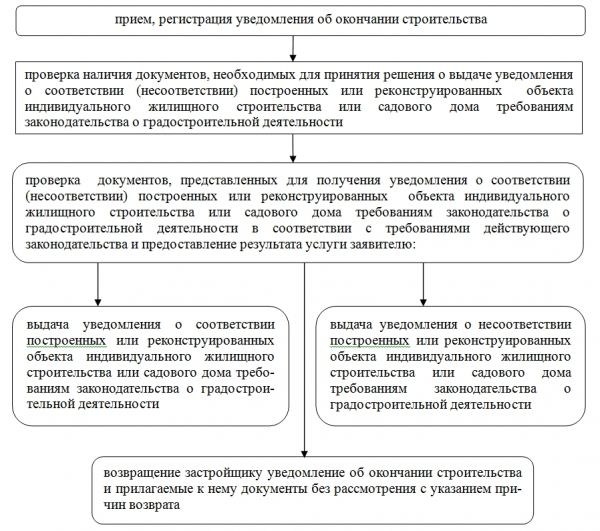 Приложение N 2к Административному регламенту попредоставлению муниципальной услугиФОРМА                                Уведомление           об окончании строительства или реконструкции объекта         индивидуального жилищного строительства или садового дома                                                    "__" __________ 20__ г.Департамент архитектуры, градостроительства и недвижимости г.Саяногорска______________________________________________________________________________________________________________________________________________________    (наименование уполномоченного на выдачу разрешений на строительство     федерального органа исполнительной власти, органа исполнительной   власти субъекта Российской Федерации, органа местного самоуправления)                         1. Сведения о застройщике                      2. Сведения о земельном участке  3. Сведения об объекте капитального строительства 4. Схематичное изображение построенного или реконструированного          объекта капитального строительства на земельном участке    Почтовый адрес и (или) адрес электронной почты для связи:___________________________________________________________________________    Уведомление  о  соответствии построенных или реконструированных объектаиндивидуального  жилищного  строительства  или  садового  дома  требованиямзаконодательства  о  градостроительной  деятельности  либо о несоответствиипостроенных   или   реконструированных  объекта  индивидуального  жилищногостроительства    или   садового   дома   требованиям   законодательства   оградостроительной деятельности прошу направить следующим способом: ___________________________________________________________________________________(путем  направления  на  почтовый адрес и (или) адрес электронной почты илинарочным в уполномоченном на выдачу разрешений на строительство федеральноморгане   исполнительной   власти,  органе  исполнительной  власти  субъектаРоссийской  Федерации или органе местного самоуправления, в том числе черезмногофункциональный центр)    Настоящим уведомлением подтверждаю, что _______________________________           (объект индивидуального жилищного строительства или садовый дом)не  предназначен  для  раздела  на  самостоятельные объекты недвижимости, атакже  оплату  государственной  пошлины  за  осуществление  государственнойрегистрации прав _________________________________________________________.                             (реквизиты платежного документа)  Настоящим уведомлением я _________________________________________________________________________________________________________________________                   (фамилия, имя, отчество (при наличии)даю  согласие  на обработку персональных данных (в случае если застройщикомявляется физическое лицо).___________________________   ___________   _______________________________ (должность, в случае если     (подпись)         (расшифровка подписи)   застройщиком является     юридическое лицо)            М.П.       (при наличии)К настоящему уведомлению прилагается:______________________________________________________________________________________________________________________________________________________(документы,  предусмотренные частью 16 статьи 55 Градостроительного кодексаРоссийской Федерации (Собрание законодательства Российской Федерации, 2005,N  1,  ст.  16; 2006, N 31, ст. 3442; N 52, ст. 5498; 2008, N 20, ст. 2251;N 30, ст. 3616; 2009, N 48, ст. 5711; 2010, N 31, ст. 4195; 2011, N 13, ст.1688; N 27, ст. 3880; N 30, ст. 4591; N 49, ст. 7015; 2012, N 26, ст. 3446;2014,  N 43, ст. 5799; 2015, N 29, ст. 4342, 4378; 2016, N 1, ст. 79; 2016,N  26,  ст.  3867;  2016, N 27, ст. 4294, 4303, 4305, 4306; 2016, N 52, ст.7494; 2018, N 32, ст. 5133, 5134, 5135)Приложение N 3к Административному регламенту попредоставлению муниципальной услугиФОРМА     Департамент архитектуры, градостроительства и недвижимости г.Саяногорска___________________________________________________________________________    наименование уполномоченного на выдачу разрешений на строительство  федерального органа исполнительной власти, органа исполнительной власти       субъекта Российской Федерации, органа местного самоуправления                                             Кому:                                              ______________________________                                             ______________________________                                             ______________________________                                             Почтовый адрес:                                              ______________________________                                             ______________________________                                             Адрес электронной почты (при                                             наличии):                                             тел.                                             ______________________________                                Уведомление         о соответствии построенных или реконструированных объекта         индивидуального жилищного строительства или садового дома       требованиям законодательства о градостроительной деятельности" ___ " __________ 2018г.                                           N     По  результатам рассмотрения уведомления об окончании строительства илиреконструкции  объекта индивидуального жилищного строительства или садовогодома (далее - уведомление),направленного(дата направления уведомления)           зарегистрированного(дата и номер регистрации уведомления)   уведомляет о соответствии построенного объекта индивидуального жилищного строительства указанного   в   уведомлении   и   расположенного   на   земельном  участке по адресу: требованиям законодательства о градостроительной деятельности. (должность уполномоченного лица         (подпись)          (расшифровка подписи)   уполномоченного на выдачу  разрешений на строительство  органа  местного самоуправления)М.П.Приложение N 4к Административному регламенту попредоставлению муниципальной услугиФОРМА       Департамент архитектуры, градостроительства и недвижимости г.Саяногорска___________________________________________________________________________    наименование уполномоченного на выдачу разрешений на строительство  федерального органа исполнительной власти, органа исполнительной власти       субъекта Российской Федерации, органа местного самоуправления                                             Кому:                                             ______________________________                                             ______________________________                                             ______________________________                                             Почтовый адрес:                                             ______________________________                                             ______________________________                                             ______________________________                                             Адрес электронной почты (при                                             наличии):                                             ______________________________                                             ______________________________                             Уведомление        о несоответствии построенных или реконструированных объекта         индивидуального жилищного строительства или садового дома       требованиям законодательства о градостроительной деятельности"__" ____________ 20__ г.                                           N _____    По  результатам рассмотрения уведомления об окончании строительства илиреконструкции  объекта индивидуального жилищного строительства или садовогодома (далее - уведомление),направленного(дата направления уведомления)           __________________________________зарегистрированного(дата и номер регистрации уведомления)   __________________________________уведомляем о несоответствии _______________________________________________                                (построенного или реконструированного)__________________________________________________________________________,    (объекта индивидуального жилищного строительства или садового дома)указанного   в   уведомлении   и   расположенного   на   земельном  участке______________________________________________________________________________________________________________________________________________________  (кадастровый номер земельного участка (при наличии), адрес или описание                    местоположения земельного участка)требованиям  законодательства о градостроительной деятельности по следующимоснованиям:1.______________________________________________________________________________________________________________________________________________________(сведения  о  несоответствии  параметров построенных или реконструированныхобъекта индивидуального жилищного строительства или садового дома указаннымв  пункте  1  части  19  статьи  55  Градостроительного  кодекса РоссийскойФедерации  (Собрание  законодательства Российской Федерации, 2005, N 1, ст.16;  2018,  N  32,  5135) предельным параметрам разрешенного строительства,реконструкции  объектов капитального строительства, установленным правиламиземлепользования  и  застройки, документацией по планировке территории, илиобязательным  требованиям к параметрам объектов капитального строительства,установленным  Градостроительным  кодексом  Российской  Федерации,  другимифедеральными законами)2.______________________________________________________________________________________________________________________________________________________(сведения   о   несоответствии   внешнего  облика  объекта  индивидуальногожилищного  строительства  или  садового дома описанию внешнего облика такихобъекта  или  дома,  являющемуся  приложением  к  уведомлению о планируемыхстроительстве   или   реконструкции   объекта   индивидуального   жилищногостроительства   или  садового  дома  (далее  -  уведомление  о  планируемомстроительстве),   или   типовому   архитектурному   решению,  указанному  вуведомлении   о   планируемом   строительстве,  или  сведения  о  том,  чтозастройщику  было  направлено  уведомление  о  несоответствии  указанных  вуведомлении  о планируемом строительстве параметров объекта индивидуальногожилищного  строительства или садового дома установленным параметрам и (или)недопустимости  размещения  объекта индивидуального жилищного строительстваили  садового дома на земельном участке по основанию, указанному в пункте 4части  10  статьи  51.1  Градостроительного  кодекса  Российской  Федерации(Собрание  законодательства  Российской Федерации, 2005, N 1, ст. 16; 2018,N  32,  ст.  5133, 5135), в  случае строительства или реконструкции объектаиндивидуального  жилищного  строительства  или  садового  дома  в  границахисторического поселения федерального или регионального значения)3.______________________________________________________________________________________________________________________________________________________(сведения о несоответствии вида разрешенного использования построенного илиреконструированного  объекта  капитального  строительства виду разрешенногоиспользования  объекта индивидуального жилищного строительства или садовогодома, указанному в уведомлении о планируемом строительстве)4.______________________________________________________________________________________________________________________________________________________(сведения  о  недопустимости  размещения  объекта индивидуального жилищногостроительства   или   садового   дома   в   соответствии  с  ограничениями,установленными   в   соответствии  с  земельным  и  иным  законодательствомРоссийской  Федерации  на  дату  поступления  уведомления,  за  исключениемслучаев,  если указанные ограничения предусмотрены решением об установленииили изменении зоны с особыми условиями использования территории, принятым вотношении  планируемого к строительству, реконструкции объекта капитальногостроительства,  и  такой  объект  капитального  строительства  не  введен вэксплуатацию)_______________________________   ___________   ___________________________(должность уполномоченного лица    (подпись)       (расшифровка подписи)   уполномоченного на выдачу  разрешений на строительство      федерального органа исполнительной власти, органаисполнительной власти субъекта Российской Федерации, органа   местного самоуправления)М.П.Российская ФедерацияРеспублика ХакасияАдминистрация муниципального образования город Саяногорск 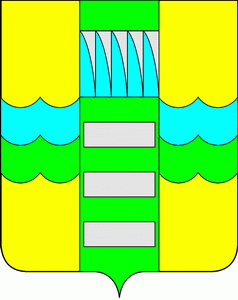 Россия ФедерациязыХакас РеспубликазыМуниципальнай пÿдiстiң устағ-пастааСаяногорск городЗаместитель Главымуниципального образованиягород Саяногорск по жилищно-коммунальному хозяйству, транспорту и строительствуС.А. БорисовУправляющий делами Администрациимуниципального образованиягород СаяногорскА.Г. КозловскаяРуководитель ДАГН города СаяногорскаВ.В. ЧекановНачальника юридической службы Администрации муниципального образования город СаяногорскА.В. ДорофеевЗаместитель руководителя ДАГНгорода Саяногорскапо землепользованию и градостроительствуС.А. ЖигуновЮридический отдел ДАГНгорода Саяногорска1.1Сведения о физическом лице, в случае если застройщиком является физическое лицо:1.1.1Фамилия, имя, отчество (при наличии)1.1.2Место жительства1.1.3Реквизиты документа, удостоверяющего личность1.2Сведения о юридическом лице, в случае если застройщиком является юридическое лицо:1.2.1Наименование1.2.2Место нахождения1.2.3Государственный регистрационный номер записи о государственной регистрации юридического лица в едином государственном реестре юридических лиц, за исключением случая, если заявителем является иностранное юридическое лицо1.2.4Идентификационный номер налогоплательщика, за исключением случая, если заявителем является иностранное юридическое лицо2.1Кадастровый номер земельного участка (при наличии)2.2Адрес или описание местоположения земельного участка2.3Сведения о праве застройщика на земельный участок(правоустанавливающие документы)2.4Сведения о наличии прав иных лиц на земельный участок (при наличии)2.5Сведения о виде разрешенного использования земельного участка3.1Сведения о виде разрешенного использования объекта капитального строительства (объект индивидуального жилищного строительства или садовый дом)3.2Цель подачи уведомления(строительство или реконструкция)3.3Сведения о параметрах:3.3.1Количество надземных этажей3.3.2Высота3.3.3Сведения об отступах от границ земельного участка3.3.4Площадь застройки